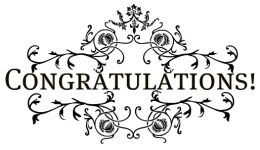 Confirmation Class of 2017Anthony Morales				Adolfo John Bosco Ortiz-Cruz	Joshua Christopher Burdsall		Yoana Sebastian ChihuahuaNicole Agnes Bedwell			Felix Luke Villalva-NietoSydney Lucia Hall			Joseph Henry WindfelderAreli Bruno Benitez			Samara Maria de Rosa JacoboChristian Joseph Bernal-Vazquez		David Thomas Ruiz-GarciaAlfonso Thomas Mancilla			Rogelio Philip MancillaAshley Adjutor Guadarrama		Joseph John TafelskiJacob Michael Waltz			Camila Angela VidaurreGregory Joseph Fuentes			Yesenia Teresa BernalEmma Regina Sleitweiler			Diana Jane CuencaMamie Hermione Barrett			Alondra Abigail Vences NavaAlexis  Molina				Anayatzin Teresa HerreraYoselin Gianna Rios-Saldivar		Lael Veronica HeviFabiola Elizabeth Vivar O God, Who instructed the hearts of the faithful by the light of the Holy Spirit, Grant us in the same Spirit to be truly wise and ever rejoice in His consolation. Through Christ, our Lord. Amen